УТВЕРЖДЕНО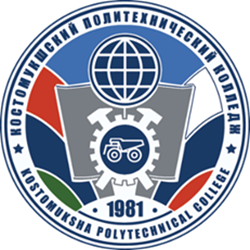 Приказом от «21» февраля 2023г. № 49/1ПРАВИЛА ПРИЁМАобучающихся по основным профессиональным
образовательным программамсреднего профессионального образования в 2023 годув ГБПОУ РК «Костомукшский политехнический колледж»г.Костомукша2023г.ОБЩИЕ ПОЛОЖЕНИЯНастоящие Правила разработаны в соответствии с:Федеральным законом от 29 декабря 2012г. № 273-ФЗ «Об образовании в Российской Федерации»;Федеральным законом от 27 июля 2006г. №152-ФЗ «О персональных данных»;Федеральным законом от 25 июля 2002г. № 115-ФЗ «О правовом положении иностранных граждан в Российской Федерации»;Приказом Министерства образования и науки РФ от 14 июня 2013г. № 464 "Об утверждении Порядка организации и осуществления образовательной деятельности по образовательным программам среднего профессионального образования";Приказом Министерства просвещения РФ от 28 августа 2020г. № 441 "О внесении изменений в Порядок организации и осуществления образовательной деятельности по образовательным программам среднего профессионального образования, утвержденный приказом Министерства образования и науки РФ от 14 июня 2013г. № 464";Приказом Министерства просвещения РФ от 2 сентября 2020г. № 457 «Об утверждении Порядка приема на обучение по образовательным программам среднего профессионального образования»;Приказом Министерства просвещения РФ от 20 октября 2022г. № 915 «О внесении изменений в Порядок приема на обучение по образовательным программам среднего профессионального образования, утвержденный приказом Министерства просвещения РФ от 2 сентября 2020г. № 457»;Приказом Министерства образования и науки РФ от 29 октября 2013г. №1199 «Об утверждении перечней профессий и специальностей среднего профессионального образования»;Приказом Министерства просвещения РФ от 17.05.2022г. №336 «Об утверждении перечней профессий и специальностей среднего профессионального образования и установлении соответствия отдельных профессий и специальностей среднего профессионального образования, указанных в этих перечнях, профессиям и специальностям среднего профессионального образования, перечни которых утверждены приказом Министерства образования и науки РФ от 29 октября 2013г. №1199;Постановлением Правительства РФ от 14 августа 2013г. № 697 «Об утверждении перечня специальностей и направлений подготовки, при приеме на обучение по которым поступающие проходят обязательные предварительные медицинские осмотры (обследования) в порядке, установленном при заключении трудового договора или служебного контракта по соответствующей должности или специальности»;Приказом Министерства образования Республики Карелия от 28 декабря 2022г. №1545 «Об утверждении контрольных цифр приема по профессиям и специальностям для обучения по образовательным программам среднего профессионального образования за счет бюджетных ассигнований бюджета Республики Карелия на 2023-2024 учебный год»;Уставом государственного бюджетного профессионального образовательного учреждения Республики Карелия «Костомукшский политехнический колледж» (далее – Колледж).Настоящие правила регламентируют приём граждан Российской Федерации, иностранных граждан, лиц без гражданства, в том числе соотечественников за рубежом (далее - граждане, лица, поступающие) в Колледж для обучения по образовательным программам среднего профессионального образования.Прием в колледж на обучение осуществляется по основным профессиональным образовательным программам профессионального образования базовой подготовки (Приложение 1 «Перечень специальностей и профессий, на которые Колледж осуществляет набор в 2023 году»).Прием на обучение в колледж проводится на принципах равных условий приема для всех поступающих, за исключением лиц, которым в соответствии с законодательством об образовании предоставлены особые права (преимущества) при приеме на обучение.Прием граждан на обучение по основным профессиональным образовательным программам проводится на общедоступной основе по заявлениям лиц, имеющих основное общее образование или среднее общее образование.В случае, если численность поступающих превышает количество мест, финансовое обеспечение которых осуществляется за счет бюджетных ассигнований бюджета Республики Карелия, колледж осуществляет прием на обучение по образовательным программам среднего профессионального образования на основе результатов освоения поступающими образовательной программы основного общего или среднего общего образования, указанных в представленных поступающими документах об образовании и (или) документах об образовании и о квалификации.При равенстве результатов освоения поступающими образовательной программы основного общего или среднего общего образования, указанных в представленных документах об образовании и (или) документах об образовании и о квалификации, учитываются:результаты индивидуальных достижений;наличие договора о целевом обучении.При наличии результатов индивидуальных достижений и договора о целевом обучении учитывается в первую очередь договор о целевом обучении.При приеме на обучение по образовательным программам Колледжа учитываются следующие результаты индивидуальных достижений:наличие статуса победителя и призера в олимпиадах и иных интеллектуальных и (или) творческих конкурсах, мероприятиях, направленных на развитие интеллектуальных творческих способностей, способностей к занятиям физической культурой и спортом, интереса к научной (научно-исследовательской), инженерно-технической, изобретательской, творческой, физкультурно-спортивной деятельности, а также на пропаганду научных знаний, творческих и спортивных достижений в соответствии с Постановлением Правительства Российской Федерации от 17 ноября 2015г. № 1239 «Об утверждении Правил выявления детей, проявивших выдающиеся способности, сопровождения и мониторинга их дальнейшего развития»;наличия у поступающего статуса победителя и призера чемпионата по профессиональному мастерству среди инвалидов и лиц с ограниченными возможностями здоровья «Абилимпикс»;наличие у поступающего статуса победителя и призера чемпионата профессионального мастерства «Профессионалы», проводимого Федеральным государственным бюджетным образовательным учреждением дополнительного профессионального образования «Институт развития профессионального образования»;наличие у поступающего статуса чемпиона или призера Олимпийских игр, Паралимпийских игр и Сурдлимпийских игр, чемпиона мира, чемпиона Европы, лица, занявшего первое место на первенстве мира, первенстве Европы по видам спорта, включенным в программы Олимпийских игр, Паралимпийских игр и Сурдлимпийских игр.наличие у поступающего статуса чемпиона мира, чемпиона Европы, лица, занявшего первое место на первенстве мира, первенстве Европы по видам спорта, не включенным в программы Олимпийских игр, Паралимпийских игр и Сурдлимпийских игр.В соответствии с законодательством Российской Федерации в области образования Колледж вправе осуществлять приём сверх установленных бюджетных мест для обучения на основе договоров об оказании платных образовательных услуг.При приеме в Колледж обеспечивается соблюдение прав граждан на образование, установленных законодательством Российской Федерации, гласность и открытость работы приемной комиссии, объективность оценки способностей поступающих.Для лиц с инвалидностью и/или ограниченными возможностями здоровья обеспечиваются равные возможности в получении образования и все необходимые условия.Колледж осуществляет прием граждан для обучения по основным профессиональным образовательным программам среднего профессионального образования на основании лицензии на право ведения образовательной деятельности (Регистрационный № Л035-01219-10/00226460 от 12.01.2016г.), свидетельства о государственной аккредитации (Регистрационный № 305 от 19.04.2017 года).ОРГАНИЗАЦИЯ ПРИЕМА ГРАЖДАН В КОЛЛЕДЖОрганизация приема граждан для обучения по освоению основных профессиональных образовательных программ среднего профессионального образования осуществляется приемной комиссией Колледжа (далее - приемная комиссия).  Председатель приемной комиссии - директор Колледжа.Состав, полномочия и порядок деятельности приемной комиссии регламентируется Положением о приемной комиссии.Работу приемной комиссии и делопроизводство, а также личный прием поступающих и их родителей (законных представителей) организует ответственный секретарь приемной комиссии, который назначается приказом директора.С целью подтверждения достоверности документов, представляемых поступающими, приемная комиссия вправе обращаться в соответствующие государственные (муниципальные) органы и организации.ОРГАНИЗАЦИЯ ИНФОРМИРОВАНИЯ ПОСТУПАЮЩИХКолледж объявляет прием на обучение по основным профессиональным образовательным программам среднего профессионального образования только при наличии лицензии на право осуществления образовательной деятельности по этим образовательным программам.С целью ознакомления поступающего и его родителей (законных представителей) с уставом Колледжа, лицензией на право ведения образовательной деятельности, со свидетельством о государственной аккредитации по каждой из специальностей, дающим право на выдачу документа о среднем профессиональном образовании, основными профессиональными образовательными программами среднего профессионального образования, реализуемыми Колледжем, и другими документами, регламентирующими организацию образовательного процесса, права и обязанности обучающихся и работу приемной комиссии, Колледж размещает указанные документы на своем официальном сайте в информационно-телекоммуникационной сети «Интернет» (далее – официальный сайт Колледжа) и на информационном стенде.Приемная комиссия на официальном сайте Колледжа до начала приема документов размещает следующую информацию:Не позднее 1 марта:правила приема в Колледж;перечень профессий и специальностей, на которые Колледж объявляет прием в соответствии с лицензией на право осуществления образовательной деятельности с выделением форм получения образования (очной, заочной, с указанием основных профессиональных образовательных программ среднего профессионального образования базовой подготовки и образованием, необходимым для поступления (основное общее, среднее общее образование);условия приема для обучения по договорам об оказании платных образовательных услуг;требования к образованию, которое необходимо для поступления (основное общее или среднее общее образование);информацию о возможности приема заявлений и необходимых документов, предусмотренных настоящим Порядком, в электронной форме;информацию о необходимости прохождения поступающими обязательного предварительного медицинского осмотра (обследования).Не позднее 1 июня:общее количество мест для приема по каждой профессии/специальности; количество бюджетных мест для приема по каждой профессии/специальности;количество мест по каждой профессии/специальности по договорам об оказании платных образовательных услуг (при их наличии);информацию о наличии общежития и количестве мест в общежитии для иногородних поступающих;образец договора об оказании платных услуг.Информация, указанная в пунктах 3.1.и 3.2., 3.3. настоящих Правил, помещается на информационном стенде приемной комиссии и на официальном сайте Колледжа на русском языке. В период приема документов приемная комиссия Колледжа ежедневно размещает на официальном сайте и информационном стенде приемной комиссии сведения о количестве поданных заявлений по каждой специальности с выделением форм получения образования (очная, заочная). Приемная комиссия обеспечивает функционирование специальных телефонных линий и раздела сайта для ответов на обращения, связанные с приемом граждан в Колледж.ПРИЕМ ДОКУМЕНТОВ ОТ ПОСТУПАЮЩИХПрием документов для обучения по основным профессиональным образовательным программам среднего профессионального образования на очную, заочную формы обучения начинается 19 июня 2023 года.Прием заявлений в колледж на очную форму получения образования осуществляется до 15 августа, а при наличии свободных мест в Колледже продлевается до 25 ноября текущего года.Прием заявлений в Колледж на заочную форму получения образования осуществляется до 30 августа 2023 года, а при наличии свободных мест в колледже продлевается до 22 декабря текущего года.При подаче заявления о приеме в Колледж поступающий предъявляет следующие документы:Граждане РФ:оригинал или ксерокопию документов, удостоверяющих его личность, гражданство, кроме случаев подачи заявления с использованием функционала федеральной государственной информационной системы «Единый портал государственных и муниципальных услуг (функций) (далее – ЕПГУ);оригинал или ксерокопию документа об образовании и (или) документа об образовании и о квалификации, кроме случаев подачи заявления с использованием функционала ЕПГУв случае подачи заявления с использованием функционала ЕПГУ: копию документа об образовании и (или) документа об образовании и о квалификации или электронный дубликат документа об образовании и (или) документа об образовании и о квалификации, созданный уполномоченным должностным лицом многофункционального центра предоставления государственных и муниципальных услуг и заверенный усиленной квалифицированной электронной подписью уполномоченного должностного лица многофункционального центра предоставления государственных и муниципальных услуг (далее - электронный дубликат документа об образовании и (или) документа об образовании и о квалификации);4 фотографии размером 3х4.Иностранные граждане, лица без гражданства, в том числе соотечественники, проживающие за рубежом:копию документа, удостоверяющего личность поступающего, либо документ, удостоверяющий личность иностранного гражданина в Российской Федерации;оригинал документа об образовании (или его заверенную в установленном порядке копию) или оригинал документа иностранного государства об уровне образования и (или) квалификации, признаваемый в Российской Федерации на уровне соответствующего образования (в случае, установленном Федеральным законом «Об образовании в Российской Федерации», также свидетельство о признании иностранного образования);заверенный в порядке, установленном статьей 81 Основ законодательство Российской Федерации о нотариате от 11 февраля 1993 г. № 4462-1, перевод на русский язык документа иностранного государства об уровне образования и (или) квалификации и приложения к нему (если последнее предусмотрено законодательством государства, в котором выдан такой документ об образовании);копии документов или иных доказательств, подтверждающих принадлежность соотечественника, проживающего за рубежом, к группам, предусмотренным статьей 17 Федерального закона от 24 мая 1999 г. № 99-ФЗ «О государственной политике российской Федерации в отношении соотечественников за рубежом»;4 фотографии размером 3х4;Все переводы должны быть выполнены на имя и фамилию, указанные в документе, удостоверяющем личность иностранного гражданина в Российской Федерации.В заявлении поступающим также указываются следующие сведения:фамилия, имя, отчество (последнее – при наличии);дата и место рождения;реквизиты документа, удостоверяющего его личность, когда и кем выдан;место жительства;страховой номер индивидуального лицевого счета в системе индивидуального (персонифицированного) учета (номер страхового свидетельства обязательного пенсионного страхования) СНИЛС;сведения о предыдущем уровне образования и документе об образовании, его подтверждающем;специальность(-и)/профессия(и), для обучения по которой(-ым) он планирует поступать в Колледж, с указанием формы получения образования и условий обучения (бюджетные места, места по договорам об оказании платных образовательных услуг);отметка о необходимости предоставления общежития.В заявлении также фиксируется факт ознакомления (в том числе через информационные системы общего пользования) с лицензией на право ведения образовательной деятельности, свидетельством о государственной аккредитации и приложениями к ним по выбранной специальности или отсутствия указанного свидетельства и заверяется личной подписью поступающего.Подписью поступающего фиксируется также следующее:получение среднего профессионального образования данного уровня впервые;ознакомление с датой представления оригинала документа об образовании;согласие на обработку своих персональных данных в порядке, установленном Федеральным законом от 27 июля 2006 г. № 152-ФЗ «О персональных данных».ознакомление с уставом Колледжа, с образовательными программами.В случае предоставления поступающим заявления, содержащего не все сведения, предусмотренные подпунктами настоящего пункта, и (или) сведения, не соответствующие действительности, Колледж возвращает документы поступающему.Взимание платы с поступающих при подаче документов, а также требование от поступающих предоставления оригиналов документа об образовании или предоставления иных документов, не предусмотренных настоящими правилами, запрещается.Заявление о приёме, а также необходимые документы (единым комплектом) могут быть направлены/представлены- лично в Колледж,- через операторов почтовой связи общего пользования, - в электронной форме в соответствии с Федеральным законом от 6 апреля 2011 г. 63-ФЗ «Об электронной подписи», Федеральным законом от 27 июля 2006 г. № 149-ФЗ «Об информации, информационных технологиях и о защите информации», Федеральным законом от 7 июля 2003 г. № 126-ФЗ «О связи», - посредством электронной почты Колледжа или электронной информационной системы организации, в том числе с использованием функционала официального сайта Колледжа, - с использованием функционала ЕПГУ.Документы, направленные одним из перечисленных в настоящем пункте способов, принимаются при их поступлении в колледж не позднее сроков, установленных п.п. 4.2, 4.3 настоящих Правил приема.При направлении документов через операторов почтовой связи общего пользования поступающий к заявлению о приеме прилагает ксерокопии документов, удостоверяющих его личность и гражданство, ксерокопию документов об образовании, а также иные документы, предусмотренные настоящими Правилами. Документы направляются поступающим через операторов почтовой связи общего пользования почтовым отправлением с уведомлением на следующий адрес: 186930, Республика Карелия, г. Костомукша, ул. Мира, д.13. Уведомление и опись вложения являются основанием подтверждения приема документов поступающего.В электронной форме документы (единым комплектом) принимаются по электронной почте priemnaya@kpk-karelia.ru либо с использованием функционала официального сайта Колледжа «Онлайн подача документов» (http://kpk-karelia.ru/enrollee/documents). Документы представляются в файлах форматов JPG или PDF (документы на бумажном носителе преобразованный в электронную форму путем сканирования или фотографирования с обеспечением машиночитаемого распознавания его реквизитов). Рекомендуется присылать документы в архивированном виде; ссылки на документы в электронной форме, размещенные на файлообменных сайтах для скачивания, не принимаются.На каждого поступающего заводится личное дело, в котором хранятся все сданные документы.Поступающему при личном предоставлении документов выдается расписка о приеме документов.По письменному заявлению поступающие имеют право забрать оригинал документа об образовании и (или) документа об образовании и квалификации и другие документы, представленные поступающим. Документы должны быть возвращены в течение следующего рабочего дня после подачи заявления.Поступающие, представившие в приемную комиссию заведомо подложные документы, несут ответственность, предусмотренную законодательством Российской Федерации.ОРГАНИЗАЦИЯ ПРИЁМА ПО ДОГОВОРАМ ОБ ОКАЗАНИИ ПЛАТНЫХ ОБРАЗОВАТЕЛЬНЫХ УСЛУГПриём граждан в Колледж для обучения по договорам об оказании платных образовательных услуг физическими и (или) юридическими лицами осуществляется в пределах численности, установленной п. 1.2 настоящих правил приема.При подаче заявления о приёме в Колледж по договорам об оказании платных образовательных услуг физическими и (или) юридическими лицами на основную профессиональную образовательную программу среднего профессионального образования поступающий предъявляет документы, обозначенные в п. 4.3 и 4.4 настоящих Правил.Зачисление граждан для обучения по договорам об оказании платных образовательных услуг физическими и (или) юридическими лицами производится не позднее следующего рабочего дня со дня подписания договора обеими сторонами.ЗАЧИСЛЕНИЕ В КОЛЛЕДЖПоступающие представляют оригинал документа об образовании и (или) документа об образовании и квалификации в приемную комиссию по очной форме обучения не позднее 25 августа 2023 года, по заочной форме обучения – до 30 августа 2023 г.В случае подачи заявления с использованием функционала ЕПГУ поступающий подтверждает свое согласие на зачисление в Колледж посредством функционала ЕПГУ в сроки, установленные Колледжем для представления оригинала документа об образовании и (или) документа об образовании и квалификации.По истечении сроков представления оригиналов документов об образовании и (или) документа об образовании и квалификации директором Колледжа не позднее следующего рабочего дня издается приказ о зачислении лиц, рекомендованных приемной комиссией к зачислению и представивших оригиналы соответствующих документов, а также в случае подачи заявления с использованием функционала ЕПГУ, подтвердивших свое согласие на зачисление в Колледж посредством функционала ЕПГУ, на основании электронного дубликата документа об образовании и (или) документа об образовании и квалификации. Приложением к приказу о зачислении является пофамильный перечень указанных лиц.Приказ с приложением размещается на следующий рабочий день после издания на информационном стенде приемной комиссии и на официальном сайте Колледжа.В случае если численность поступающих превысила количество мест, финансовое обеспечение которых осуществляется за счет бюджетных ассигнований бюджета Республики Карелия, Колледж осуществляет зачисление на обучение на основе результатов освоения поступающими образовательной программы основного общего или среднего общего образования, указанных в представленных поступающими документах об образовании и (или) документах об образовании и о квалификации, результатов индивидуальных достижений, сведения о которых поступающий представил при подаче документов, а также наличия договора о целевом обучении. Для каждого поступающего результатом освоения образовательной программы основного общего или среднего общего образования, указанных в представленных поступающими документах об образовании и (или) документах об образовании и о квалификации считается средний балл по всем общеобразовательным предметам, указанным в документах об образовании и (или) документах об образовании и о квалификации. Средний балл рассчитывается до сотых долей. На основе результатов освоения образовательной программы основного общего или среднего общего образования составляется Рейтинг от самого высокого значения среднего балла до самого низкого. Рейтинг публикуется еженедельно на официальном сайте Колледжа.Результаты индивидуальных достижений и (или) наличие договора о целевом обучении учитываются при равенстве результатов освоения поступающими образовательной программы основного общего или среднего общего образования, указанных в представленных поступающими документах об образовании и (или) документах об образовании и о квалификации.При наличии результатов индивидуальных достижений и договора о целевом обучении учитывается в первую очередь договор о целевом обучении.По письменному заявлению поступающих оригиналы документов об образовании и другие документы, представленные поступающим, возвращаются колледжем в течение следующего рабочего дня после подачи заявления. За задержку, а также за несвоевременную выдачу оригинала документа об образовании директор Колледжа, а также ответственный секретарь приемной комиссии несут ответственность за неисполнение или ненадлежащее исполнение обязанностей в порядке, установленном законодательством Российской Федерации.Приложение 1ПЕРЕЧЕНЬ СПЕЦИАЛЬНОСТЕЙ И ПРОФЕССИЙ, НА КОТОРЫЕ ГБПОУ РК«КОСТОМУКШСКИЙ ПОЛИТЕХНИЧЕСКИЙ КОЛЛЕДЖ» ОСУЩЕСТВЛЯЕТ ПРИЕМ В 2023 ГОДУОбучение по программам подготовки квалифицированных рабочих, служащих (очная форма обучения)Обучение по программам подготовки специалистов среднего звена (очная форма обучения)Обучение по программам подготовки специалистов среднего звена (заочная форма обучения)№ п/пКодНаименование профессииБазовое образование граждан при поступленииСрок обученияОбъем приема за счет средств бюджета Республики Карелия, чел.Объем приема за счетсредств физически х и (или) юридических лиц,чел.1.21.01.16Обогатитель полезных ископаемыхосновное общее2 года10 месяцев2552.21.01.10Ремонтник горного оборудованияосновное общее1 год10 месяцев2553.21.01.08Машинист на открытых горных работахосновное общее2 года10 месяцев030Итого по программам подготовки квалифицированных рабочих, служащихИтого по программам подготовки квалифицированных рабочих, служащихИтого по программам подготовки квалифицированных рабочих, служащихИтого по программам подготовки квалифицированных рабочих, служащихИтого по программам подготовки квалифицированных рабочих, служащих5040№ п/пКодНаименование специальности Базовое образование граждан при поступленииСрок обученияОбъем приема за счет средств бюджета Республики Карелия, чел.Объем приема за счетсредств физически х и (или) 
юридических лиц,чел.1.23.02.07Техническое обслуживание и ремонт двигателей, систем и агрегатов автомобилейосновное общее3 года 10 месяцев255Итого по программам подготовки специалистов среднего звенаИтого по программам подготовки специалистов среднего звенаИтого по программам подготовки специалистов среднего звенаИтого по программам подготовки специалистов среднего звенаИтого по программам подготовки специалистов среднего звена255№ п/пКодНаименование специальности Базовое образование граждан при поступленииСрок обученияОбъем приема за счет средств бюджета Республики Карелия, чел.Объем приема за счетсредств физически х и (или) 
юридических лиц,чел.1.43.02.15Поварское и кондитерское делоосновное общее4 года2 месяца0282.21.02.18Обогащение полезных ископаемыхсреднее
 общее3 года2 месяца0283. 21.02.15Открытые горные работысреднее
 общее3 года2 месяца028Итого по программам подготовки специалистов среднего звенаИтого по программам подготовки специалистов среднего звенаИтого по программам подготовки специалистов среднего звенаИтого по программам подготовки специалистов среднего звенаИтого по программам подготовки специалистов среднего звена084